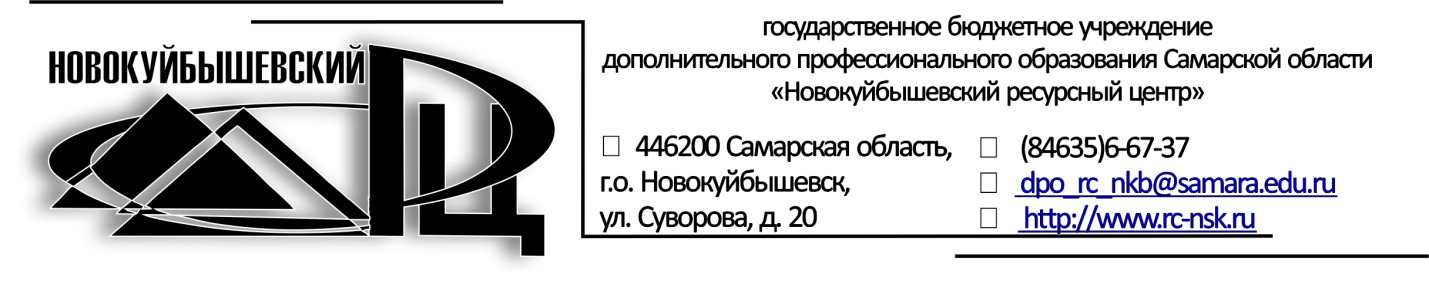 АНАЛИТИЧЕСКАЯ СПРАВКА
по результатам ОГЭ по иностранному языку
в общеобразовательных организациях Поволжского округа	На основании приказов Министерства Просвещения Российской Федерациии Федеральной службы по надзору в сфере образования и науки от 16.11.2022г. № 991/1145 «Об утверждении единого расписания и продолжительности проведения государственного выпускного экзамена по образовательным программам основного общего и среднего общего образования по каждому учебному предмету, требований к использованию средств обучения и воспитания при его проведении в 2023 г.» и от 16.11.2022г. № 990/1144 «Об утверждении единого расписания и продолжительности проведения основного государственного экзамена по каждому учебному предмету, требований к использованию средств обучения и воспитания при его проведении в 2023 году» для обучающихся 9-ых классовв общеобразовательных организациях, подведомственных Поволжскому управлению 02-03  июня 2023 года состоялся ОГЭ по английскому языку.КИМ ОГЭ по английскому, французскому языкам имеют одинаковую структуру, объекты контроля, время выполнения и т.д., в связи с этим анализ проводился общий по иностранному языку.	Основной государственный экзамен по иностранным языкам проводился в форме основного государственного экзаменав утвержденных пунктах проведения экзамена с привлечением общественных наблюдателей. В ОГЭ по иностранному языку в форме основного государственного экзамена02-03июня 2023 года приняли участие 106 девятиклассников. Анализ количественных результатов выполнения работы позволил установить, что 104  обучающихся справились с работой. Успеваемость составила 98,1%. 2человека не освоили образовательный стандарт (1,9%), результат остался на уровне прошлого года. На «4» и «5» работу выполнили 90 человек, что составило 84,9% от общего количества, выполнявших работу. 100% уровень обученности и 100% качества  показали школы г.о. Новокуйбышевск: ГБОУ ООШ № 15, ГБОУ ООШ № 21, ГБОУ ООШ № 4, ГБОУ ООШ № 9, ГБОУ СОШ № 5 "ОЦ", ГБОУ СОШ № 8 "ОЦ", ГБОУ СОШ "ОЦ" с. Лопатино, ГБОУ СОШ № 1 "ОЦ" п.г.т. Стройкерамика, ГБОУ СОШ № 3 п.г.т. Смышляевка, ГБОУ СОШ с. Курумоч.Успеваемость 100% и нулевое качество обученности показали обучающиеся ГБОУ ООШ № 20, ГБОУ СОШ с. Рождествено.Нулевую успеваемость и качество продемонстрировали обучающиеся ГБОУ СОШ "ОЦ" с. Дубовый Умет.Основные результаты ОГЭ по иностранному языку в сравнении по АТЕРезультаты в разрезе образовательных учрежденийДиаграмма распределения первичных баллов участников ОГЭ по иностранному языку в 2023 г. (количество участников, получивших тот или иной балл)ВЫВОДЫ о характере результатов ОГЭ 
по иностранному языку в 2023 году.Результаты выполнения экзаменационной работы по иностранному языку дают возможность выявить тот круг умений и навыков, отработка которых требует большего внимания в процессе обучения в основной школе. Распределение экзаменационных отметок по пятибалльной шкале показывает, что обученность участников экзамена по предмету составила 98,1%. Отметки «4» и «5» получили 84,9% проэкзаменованных выпускников основной школы. Преобладающей отметкой, полученной учащимися на экзамене, является отметка «5» (45,3%); 39,6% выпускников получили на экзамене отметку «4». Качество знаний выпускников общеобразовательных учреждений Поволжского образовательного округа составляет 92%Средний балл по пятибалльной шкале составляет 4,3 балла, что ниже на 0,2 балла прошлого года. Средний тестовый балл (максимальное количество баллов - 68) равен 54,3 баллов.В текущем учебном году при проведении анализа результатов ОГЭ по иностранному языку выпускники, преодолевшие	 минимальную границу с запасом в 1-2 балла, отсутствуют.Количество участников экзамена с высоким уровнем подготовки по иностранному языку в Поволжском округе составляет 45,3%, однако 9,4% (10 чел.) участников, получили 56-57 первичных баллов, не смогли набрать 1-2 балла для преодоления границы отметки «5».Таким образом, потенциально доля  участников, показывающих высокие результаты, в регионе может быть выше. Это следует учесть при организации работы с данной категорией участников следующего года.Анализ результатов выполнения отдельных заданий или групп заданий по предметуКраткая характеристика работы.Экзаменационная работа состоит из двух частей:- письменной (разделы 1–4, включающие задания по аудированию,чтению, письменной речи, а также задания на контрольлексико-грамматических навыков обучающихся);-устной (раздел 5, содержащий задания по говорению).В работу по иностранному языку включены задания с кратким иразвернутым ответом: 34 задания с кратким ответом (раздел 1 «Задания поаудированию», раздел 2 «Задания по чтению», раздел 3 «Задания пограмматике и лексике») и 4 задания с развёрнутым ответом (раздел 4«Задание по письменной речи» и раздел 5 «Задания по говорению»).Задания с развёрнутым ответом включают в себя в письменной частиэкзамена написание личного электронного письма в ответ на электронноеписьмо-стимул, в устной части экзамена – чтение вслух небольшого текстанаучно-популярного характера, участие в условном диалоге-расспросеи создание тематического монологического высказывания на основевербальных опор.В 2020 г. в связи с переходом на ФГОС ООО в модель ОГЭ был внесёнряд изменений в письменной части в разделе «Задания по чтению» и в устнойчасти в задании 3. В 2021 г. продолжался переход на новую модель ОГЭ.Наибольшие изменения в КИМ ОГЭ 2021 г. претерпел раздел 1 (задания поаудированию). При сохранении тех же объектов контроля, проверке тех жеумений был изменён формат заданий, расширено жанровое разнообразиеаудиотекстов и сокращён их объём, что соответствует особенностямвосприятия информации современными подростками. Отличительнойособенностью аудиотекстов является их аутентичность, «жизненность»,изначальная предназначенность для восприятия на слух. Так, в заданиях 1–4экзаменуемым предлагается прослушать четыре коротких аудиотекста(объявление, звуковое сообщение от друга и два диалога социально-бытовогохарактера) и соотнести содержание текста с одним из трёх предложенныхутверждений. В модели 2023 г. сохранены все те же особенности.Статистический анализ выполняемости заданий и групп заданий 
КИМ ОГЭ в 2023 годуПо данным, представленным в таблице видно, что самые высокие показатели выполнения у задания №4 (понимание в прослушанном тексте запрашиваемой информации) и задания № 10 ( понимание в прослушанном тексте запрашиваемой информации и представления её в виде несплошного текста (таблицы)) из раздела «Аудирование»  – средний процент выполнения 100% . Следом располагается показатель выполнения задания №12 из раздела «Чтение» (понимание основного содержания прочитанного текста) – 97,3%. Достаточно высокий средний процент выполнения задания №17 из раздела «Чтение» (понимание в прочитанном тексте запрашиваемой информации) – 96,2%, при этом данное задание относится к повышенному уровню сложности. Хорошие результаты показали обучающиеся округа при написании электронного письма личного характера (90,5% в части критериев К2 (организация текста) и К4 (орфография и пунктуация).Ниже окружных показателей с заданием  №12 справились обучающиеся ГБОУ ООШ № 18 г. Новокуйбышевска,ГБОУ ООШ № 6 г. Новокуйбышевска, ГБОУ СОШ "ОЦ" п.г.т. Рощинский, ГБОУ СОШ № 5 "ОЦ" г. Новокуйбышевска, ГБОУ СОШ п.г.т. Петра Дубрава.Самый низкий показатель выполнения у задания №6 – раздел «Аудирование» понимание в прослушанном тексте запрашиваемой информации и представление её в виде несплошного текста (таблицы) – 21,7%. Ниже окружных показателей с заданием  №6 справились обучающиеся ГБОУ гимназия №1 г. Новокуйбышевска, ГБОУ ООШ № 20 г. Новокуйбышевска, ГБОУ ООШ № 4 г. Новокуйбышевска, ГБОУ ООШ № 6 г. Новокуйбышевска, ГБОУ ООШ № 9 г. Новокуйбышевска,ГБОУ СОШ "ОЦ" п.г.т. Рощинский, ГБОУ СОШ "ОЦ" с. Дубовый Умет, ГБОУ СОШ "ОЦ" с. Лопатино, ГБОУ СОШ № 1 "ОЦ" п.г.т. Смышляевка, ГБОУ СОШ № 3 г. Новокуйбышевска, ГБОУ СОШ № 3 п.г.т. Смышляевка, ГБОУ СОШ № 7 "ОЦ" г. Новокуйбышевска, ГБОУ СОШ № 8 "ОЦ" г. Новокуйбышевска,ГБОУ СОШ с. Курумоч, ГБОУ СОШ с. Рождествено.Низкий показатель выполнения у задания №26 – грамматические навыки употребления нужной морфологической формы данного слова в коммуникативно-значимом контексте – 32,1%. Логично, что низкие отметки (61,9%) тестируемые получили и по критерию К3 в электронном письме личного характера (лексика и грамматика). Это является свидетельством того, что уровень лексико-грамматических умений сформирован недостаточно. Участники, получившие отметку «2», имеют самый низкий показатель выполнения задания 26 –0%. Примечательно, что средний процент выполнения задания №26 является низким и в группе участников, получивших отметку «5» – 45,8%. Самый высокий показатель для группы, получивших отметку «5», задание №12 (задание на проверку основного содержания прослушанного текста), задание № 4 (задание на понимание в прослушанном тексте запрашиваемой информации), задание № 8, 10 (понимание в прослушанном тексте запрашиваемой информации и представление ее в виде несплошного текста (таблицы)), задание № 33 (лексико-грамматические навыки образования и употребления родственного слова нужной части речи с использованием аффиксации в коммуникативно-значимом контексте) – 100% выполнения.Задания базового уровня со средним процентом выполнения по округу ниже 50% - только задание № 26. Ниже окружных показателей с заданием № 26 справились обучающиеся ГБОУ ООШ № 15 г. Новокуйбышевска,ГБОУ ООШ № 20 г. Новокуйбышевска, ГБОУ ООШ № 21 г. Новокуйбышевска,  ГБОУ ООШ № 6 г. Новокуйбышевска, ГБОУ СОШ "ОЦ "Южный город" пос. Придорожный, ГБОУ СОШ "ОЦ" с. Дубовый Умет, ГБОУ СОШ "ОЦ" с. Лопатино, ГБОУ СОШ № 3 п.г.т. Смышляевка, ГБОУ СОШ с. Курумоч, ГБОУ СОШ с. Рождествено.Устная часть КИМ ОГЭ 2023 г. не изменилась по сравнению с ОГЭ 2021-22 гг.: чтение вслух текста (задание 1), участие в условном диалоге-расспросе (задание 2), построение устного связного монологического высказывания с вербальными опорами (задание 3). Задание 1 устной части позволяет настроить участников ОГЭ и облегчить им выполнение других заданий раздела 5 экзаменационной работы на английском языке. Кроме того, данный формат задания призван повысить внимание учащихся и учителей к совершенствованию навыков чтения вслух на основном этапе обучения. Работа над фонетическими (слухопроизносительными) навыками имеет важное значение, так как способствует успешности речевого общения. Нарушение фонетической корректности речи часто приводит к непониманию получаемой информации. Следует также отметить, что овладение фонетическими навыками является существенным условием развития всех видов речевой деятельности: аудирования, чтения, говорения и письменной речи.Ниже окружных показателей с заданием № 1 устной части (чтением вслух) справились обучающиеся ГБОУ гимназия №1 г. Новокуйбышевска,ГБОУ ООШ № 18 г. Новокуйбышевска, ГБОУ ООШ № 20 г. Новокуйбышевска, ГБОУ ООШ № 6 г. Новокуйбышевска, ГБОУ СОШ "ОЦ" п.г.т. Рощинский,  ГБОУ СОШ № 3 п.г.т. Смышляевка, ГБОУ СОШ № 8 "ОЦ" г. Новокуйбышевска, ГБОУ СОШ с. Курумоч, ГБОУ СОШ с. Рождествено.В задании № 2 устного ответа участнику ОГЭ предлагается принять участие в телефонном опросе по определенной теме и ответить на шесть заданных вопросов. В ходе выполнения этого задания участник ОГЭ должен продемонстрировать следующие умения диалогической речи:сообщать запрашиваемую информацию, отвечая на вопросы разных видов;выражать свое мнение / отношение к теме обсуждения;точно и правильно употреблять языковые средства оформления высказывания.Ниже окружных показателей с заданием № 2 устной части (участие в условном даилоге-расспросе) справились обучающиеся ГБОУ гимназия №1 г. Новокуйбышевска,ГБОУ ООШ № 18 г. Новокуйбышевска, ГБОУ ООШ № 6 г. Новокуйбышевска,  ГБОУ СОШ "ОЦ" с. Дубовый Умет, ГБОУ СОШ № 1 "ОЦ" п.г.т. Стройкерамика, ГБОУ СОШ № 3 г. Новокуйбышевска, ГБОУ СОШ № 8 "ОЦ" г. Новокуйбышевска, ГБОУ СОШ п.г.т. Петра Дубрава, ГБОУ СОШ с. Рождествено.В задании 3 (тематическое монологическое высказывание с вербальной опорой в тексте)  на контроль выносятся следующие умения монологической речи: строить монологическое высказывание в заданном объеме в контексте коммуникативной задачи в различных стандартных ситуациях социальнобытовой, социально-культурной и социально-трудовой сфер общения c опорой на план, представленный в виде косвенных вопросов;логично и связно строить монологическое выказывание;точно и правильно употреблять языковые средства оформления монологического высказывания.Задание 3 «Тематическое монологическое высказывание» оценивается по трем критериям: 1) решение коммуникативной задачи; 2) организация высказывания; 3) языковое оформление речи. Под критерием решение коммуникативной задачи в рамках задания 3 «тематическое монологическое высказывание» понимается:полное и точное самостоятельное раскрытие содержания в соответствии с ситуацией общения, указанной в задании;умение аргументировать свое мнение;выражать свое отношение к теме высказывания;соответствие высказывания объему, определенному в задании. Во время выполнения задания 3 участник ОГЭ должен полно и развернуто раскрыть все аспекты (пункты), указанные в задании. Под полным и развернутым ответом понимается точный и развернутый в нескольких предложениях ответ на каждый пункт плана. Немаловажен также объем высказывания. Минимальное количество 27 фраз для получения 1 балла по данному критерию. Особенностью оценивания заданий 3 является то, что при получении экзаменуемым 0 баллов по критерию решение коммуникативной задачи все задание оценивается в 0 баллов.Ниже окружных показателей с заданием № 3 устной части по критерию 1 (решение коммуникативной задачи) справились обучающиеся ГБОУ ООШ № 18 г. Новокуйбышевска, ГБОУ ООШ № 20 г. Новокуйбышевска, ГБОУ ООШ № 6 г. Новокуйбышевска, ГБОУ СОШ "ОЦ" с. Дубовый Умет, ГБОУ СОШ № 8 "ОЦ" г. Новокуйбышевска, ГБОУ СОШ п.г.т. Петра Дубрава, ГБОУ СОШ с. Курумоч, ГБОУ СОШ с. Рождествено.Критерий 2 (организация высказывания) оценивает: логичность и связность высказывания, которые обеспечиваются правильным использованием языковых средств передачи логической связи между отдельными частями высказывания (союзы, вводные слова, местоимения и т.п.); композицию высказывания: наличие вступления, основной части (в соответствии с аспектами задания), заключения (монологическое высказывание не должно заканчиваться на середине фразы).Ниже окружных показателей с заданием № 3 устной части по критерию 2 (организация высказывания) справились обучающиеся ГБОУ ООШ № 18 г. Новокуйбышевска, ГБОУ ООШ № 20 г. Новокуйбышевска,ГБОУ ООШ № 4 г. Новокуйбышевска, ГБОУ ООШ № 6 г. Новокуйбышевска, ГБОУ СОШ "ОЦ" с. Дубовый Умет, ГБОУ СОШ № 1 "ОЦ" п.г.т. Стройкерамика, ГБОУ СОШ № 7 "ОЦ" г. Новокуйбышевска,ГБОУ СОШ п.г.т. Петра Дубрава, ГБОУ СОШ с. Курумоч, ГБОУ СОШ с. Рождествено.При оценивании задания 3 по критерию К3 (языковое оформление речи) учитывается:соответствие использованных лексических единиц и грамматических структур поставленной коммуникативной задаче;правильность оформления лексических словосочетаний, соблюдение узуальной (общепринятой) сочетаемости английского языка, разнообразие используемой лексики и ее соответствие допороговому уровню; разнообразие и правильность используемых грамматических средств, соответствие используемых грамматических конструкций допороговому уровню; соблюдение норм произношения английского языка: звуки в потоке речи, соблюдение ударения и норм интонационного оформления речи.Ниже окружных показателей с заданием № 3 устной части по критерию 3 (языковое оформление речи) справились обучающиеся ГБОУ ООШ № 18 г. Новокуйбышевска, ГБОУ ООШ № 20 г. Новокуйбышевска,ГБОУ ООШ № 6 г. Новокуйбышевска, ГБОУ СОШ "ОЦ" п.г.т. Рощинский, ГБОУ СОШ "ОЦ" с. Дубовый Умет, ГБОУ СОШ № 1 "ОЦ" п.г.т. Смышляевка, ГБОУ СОШ № 1 "ОЦ" п.г.т. Стройкерамика, ГБОУ СОШ № 8 "ОЦ" г. Новокуйбышевска, ГБОУ СОШ п.г.т. Петра Дубрава, ГБОУ СОШ с. Курумоч, ГБОУ СОШ с. Рождествено.Анализ метапредметных результатов обучения, повлиявших на выполнение заданий КИМУ выпускников Поволжского округа сформированы основные метапредметные умения, навыки, способы деятельности, однако можно выделить задания, процент выполнения которых несколько ниже по сравнению с результатами выполнения других заданий. Это задания 21, 22, 26, 27 (базовый уровень сложности) раздела «Грамматика и лексика» (процент выполнения составил менее 70%). Обучающиеся не смогли продемонстрировать навыки использования в речи глаголов в наиболее употребительных временных формах действительного залога в коммуникативно-значимом контексте. На основании результатов можно сделать вывод о том, что часть участников ОГЭ по английскому языку не умеют устанавливать существенный признак языковых единиц и языковых явлений изучаемого иностранного языка.Выводы об итогах анализа выполнения заданий, групп заданий:1) В аудировании и чтении уровень понимания основного содержания текстов всеми учащимися региона, сдававшими ОГЭ в 2023 году, можно считать достаточным.2) Базовое владение лексико-грамматическими навыками сформировано на достаточном уровне развития у всех обучающихся, сдававших ОГЭ в 2023 году.3) Умение писать электронное письмо личного характера в ответ на письмо-стимул сформировано на высоком уровне у всех обучающихся, сдававших ОГЭ в 2023 году.4) Навыки монологического и диалогического высказывания хорошо развиты у всех обучающихся, сдававших ОГЭ в 2023 году.Рекомендации по совершенствованию преподавания английского языка для всех обучающихсяВ ходе анализа результатов ОГЭ были выявлены задания, выполнение которых вызвало наибольшие затруднения у учащихся. Это задания 
на проверку умения употреблять в речи изученные морфологические форм (видовременные формы глагола) в коммуникативно-значимом контексте, 
а также лексико-грамматических навыков образования родственных слов при помощи аффиксацииДля решения выявленных затруднений, работа учителя в первую очередь должна быть направлена на повышение мотивации, интереса к изучению иностранного языка. Для развития у обучающихся лексико-грамматических навыков рекомендуется чаще анализировать связные тексты с точки зрения употребления грамматических форм, частей речи, словообразования, словоупотребления. Важно отрабатывать со школьниками стратегии употребления грамматических форм, частей речи, словообразования, словоупотребления на связных текстах разных жанров, а не на отдельных предложениях. При этом нужно обращать внимание не только на формы образования видо-временны х форм и залоговых форм глаголов, но и на их значение, от которого зависит их употребление в контексте. Можно также рассмотреть варианты использования других форм, отличных от данных автором текста, например возможны ли они в принципе в рамках нормы, как меняется смысл при замене формы продолженного вида на непродолженный. На уроках следует представить обучающимся алгоритм выполнения лексико-грамматических заданий, который применим и к проверке собственных текстов.  Для подготовки к выполнению заданий на словообразование рекомендуется повторить части речи и их грамматические формы, изучаемые в рамках школьной программы, и составить для себя систематизирующую таблицу частей речи и их грамматических форм на основе проверяемых умений и навыков. В плане развития лексических навыков необходимо расширять активный и пассивный словари школьников, развивать их языковую догадку: умение выводить значение слова из контекста, из морфологической структуры слова, по аналогии с родным языком. Полезно проводить анализ значения различных словообразовательных элементов, группировать лексические единицы на основе значения словообразовательных элементов, тренировать перифраз, выбирать подходящие для данного контекста значения предложенных многозначных слов, толковать значение лексических единиц с точки зрения поставленной задачи, группировать лексические единицы по различным признакам. На уроках при работе над чтением, говорением, письмом следует обращать внимание обучающихся на правильность использования лексики с точки зрения сочетаемости и грамматического окружения, на различия в значении и употреблении синонимов. Рекомендуется в качестве справочных материалов использовать только авторитетные словари и грамматические справочники.Учитывая, что наблюдается пробел в метапредметных умениях и навыках представляется необходимым развивать  метапредметные умения и навыки: понять и принять задание, искать разные способы и формы работы с информацией, определять необходимые действия в соответствии с учебной и познавательной задачей и составлять алгоритм их выполнения; обосновывать и осуществлять выбор наиболее эффективных способов решения учебных и познавательных задач; развивать умения смыслового чтения (которое является, с одной стороны, метапредметным умением, с другой – предметным в рамках учебного предмета «Английский язык»); осуществлять самоконтроль и самокоррекцию своего ответа. При работе над метапредметными умениями и навыками особый акцент следует делать на деятельностный и рефлексивный подходы. На уроках необходимо делать акцент на учебно-исследовательские и творческие задания, которые являются составной частью технологий обучения в сотрудничестве. К учебно-исследовательским заданиям можно отнести задания на составление концептуальных карт и работу с таблицами, со схемами, с коллажами. Особую роль в формировании и развитии исследовательских умений играют проектный метод, кейс-метод, учебная конференция, дискуссия, тестирование, языковой портфель, так как обучают школьников принятию совместных решений, взаимообучению, вырабатывают умения рефлексии и т.д. Названные выше задания имеют коммуникативно-когнитивную направленность, формируют и развивают аналитическое/критическое мышление, стратегии понимания устных и письменных текстов с различной глубиной понимания и извлечения информации, способности к самоанализу и взаимоанализу.Методическую помощь учителям и обучающимся при подготовке к ОГЭ могут оказать материалы с сайта ФИПИ.Рекомендации по организации дифференцированного обучения школьников с разным уровнем предметной подготовкиПри организации процесса обучения школьников с любым уровнем предметной подготовки необходимо дифференцировать и индивидуализировать обучение, осуществляя контроль степени усвоения каждым учеником учебного материала. Для сохранения стабильно высоких результатов ОГЭ необходимо учитывать направления изменения формата и содержания заданий в демоверсиях ОГЭ, публикуемых на сайте ФИПИ. Включение в работу на уроке аналогичных заданий позволит расширить и углубить общую языковую подготовку и подготовку к экзамену. Дополнением к работе по данному направлению является организация и проведение курсов внеурочной деятельности, которые должны углублять и расширять изучение сложных тем по предмету. Нужно широко использовать систему индивидуально-групповых занятий для учащихся с разными уровнями освоения предмета и учитывать индивидуальные особенности восприятия обучающимися информации, использовать соответствующие способы ее предъявления: текст, схема, таблица, карточка, проговаривание вслух, запись под диктовку, воспроизведение схемы по памяти, цветное оформление, яркие примеры и т.д.Учителям иностранного языка предстоит непростая задача – оптимизировать работу с обучающимися с низкими образовательными результатами по иностранному языку с целью качественно повысить уровень их иноязычной коммуникативной компетенции, уровень владения изучаемым иностранным языком.Правильно выстроенные на основе современных подходов занятия иностранным языком вносят свой вклад в формирование и развитие общей читательской грамотности, общей коммуникативной компетенции, формирования метапредметных умений и ведут к повышению общих учебных результатов выпускников. Не менее важную роль иностранный язык играет в формировании личностных результатов.Таким образом, необходимо признать важность иностранного языка как учебного предмета для всех обучающихся, а не только для тех, кто планирует связать свою будущую профессию с иностранным языком. Во время изучения иностранного языка необходимо создать у обучающихся систему предметных знаний, обеспечить усвоение опорных знаний, умений и навыков, которые принципиально необходимы для текущего и последующего успешного обучения. К основным направлениям работы также следует отнести развитие иноязычной коммуникативной компетенции обучающихся в единстве ее составляющих: речевой, языковой, социокультурной, компенсаторной, общеучебной компетенций, и повышение мотивации обучающихся к изучению иностранного языка. Большинство проблем в подготовке обучающихся с низкими образовательными результатами в области иностранного языка возникают еще в начальной школе. Это означает, что следует больше внимания уделять преподаванию иностранного языка на всех уровнях образованиях, стараться полностью выполнять программу обучения и добиваться достижения промежуточных результатов. Таким промежуточным результатом является формирование элементарной иноязычной коммуникативной компетенции (уровень А1) для завершения курса начальной школы и формирование допорогового уровня (А2) для завершения курса основной школы. Программы обучения иностранным языкам традиционно строятся по концентрическому принципу: одни и те же темы повторяются на новой проблематике с расширением лексического и грамматического репертуара. Учителю надо найти возможность повторения и закрепления тех элементов содержания ФГОС, которые вызывают трудности, в форме индивидуальных заданий или работы над ошибками, выстроить персонифицированную образовательную траекторию для обучающегося и систематически отслеживать результаты ее освоения. Для этого надо повышать внутреннюю мотивацию обучающихся к изучению иностранного языка, настраивать их на интенсивную самостоятельную работу, указывать им путь к самообучению, саморазвитию, самопродвижению по индивидуальной траектории и, самое главное, создавать им условия для саморазвития. Причинами возникновения дефицитов в образовательной подготовке обучающихся, балансирующих на грани преодоления минимального балла, часто являются устаревшая методика обучения, непонимание и неумение учителя в полной мере применить коммуникативно-когнитивный подход. 
К недостаткам в обучении в первую очередь необходимо отнести акцент на репродуктивную, а не продуктивную деятельность и недостаточное внимание 
к разбору стратегий работы с текстами разных жанров и различного характера; в работе над грамматикой – акцент на формальную сторону и игнорирование смысловой, функциональной стороны; отсутствие повторения учебного материала (особенно грамматических явлений) начальной и основной школы; невнимание к формированию у обучающихся жизненно важных метапредметных умений, в том числе понимания и принятия учебной задачи. Необходимо при изучении всех иностранных языков в школе уделять особое внимание развитию метапредметных навыков и умений обучающихся, их культуре работы с текстом, внедрять учебно-исследовательские и творческие задания, на деле осуществлять коммуникативно-когнитивный подход к обучению иностранному языку. ФГОС ООО содержит прямые требования к перестройке учебного процесса в деятельностном и коммуникативно-когнитивном русле. В этой связи еще раз подчеркнем, что задания, используемые в КИМ ОГЭ, ВПР, НИКО, при всех различиях контролируют одни и те же необходимые умения в четырех видах речевой деятельности и языковые навыки. Адресные рекомендации школам:Администрации ОО: провести анализ результатов ОГЭ 2023 года по английскому языку, обратив особое внимание на результаты выпускников, не набравших минимальное количество баллов по предмету, преодолевших минимальную границу с запасом в 1-2 балл, и, преодолевших с запасом в 1-2 балла границу, соответствующую высокому уровню подготовки;обеспечить коррекцию рабочих программ и методических подходов к преподаванию предмета для повышения показателей качества подготовки выпускников;скорректировать календарное тематическое планирование по предмету с учетом результатов ОГЭ в 2023 г.;направить учителей на курсы повышения квалификации в соответствии с выявленными профессиональными дефицитами; организовать внутришкольную систему повышения квалификации педагогов в формате наставничества и тьюторства;информировать родительскую общественность о результатах и проблемных аспектах сдачи ОГЭ по предмету; проводить внутренний мониторинг уровня подготовки по предмету для обучающихся, планирующих сдачу ОГЭ по английскому языку;обеспечить индивидуальную работу с выпускниками, проявившими выдающиеся способности к английскому языку с использованием тьюторское поддержки, продолжить работу по подготовке учащихся 9-х классов к участию в школьном и иных этапах всероссийской олимпиады школьников по предмету;проводить в общеобразовательных организациях профильные смены, работающие по модели центра «Сириус»; организовать участие обучающихся в конкурсном отборе в профильные смены Центра «Вега»;использовать в работе информационно-методическое письмо «О преподавании иностранного языка в общеобразовательных организациях Самарской области в 2022-2023 учебном году». 2. Учителям английского языка всех общеобразовательных организаций- в целом на уроках иностранного языка надо стараться уделять время спонтанной речи, например, в начале урока, естественно задать школьникам несколько вопросов о погоде, о том, как они добирались в школу в этот день, на домашнее задание по какому предмету ушло больше всего времени, какой фильм они смотрели последним и т.д.;- необходимо создавать на уроках коммуникативные ситуации, в ходе которых школьники естественно обмениваются информацией – задают вопросы и отвечают на них, шире использовать парную работу и работу в малых группах. Формировать умения спонтанной речи следует на основе плана и других вербальных опор – полезных слов и выражений и шире использовать визуальные опоры;- рекомендуется также время от времени делать аудиозапись ответов обучающихся, а затем обсуждать достоинства и недостатки этих ответов, трудности и пути совершенствования спонтанной речи; - рекомендуйте своим обучающимся записывать свою устную речь на электронные носители, прослушивать, анализировать их и корректировать свои ответы;3. Учителям иностранного языкаГБОУ гимназия №1 г. Новокуйбышевска, ГБОУ ООШ № 20 г. Новокуйбышевска, ГБОУ ООШ № 4 г. Новокуйбышевска, ГБОУ ООШ № 6 г. Новокуйбышевска, ГБОУ ООШ № 9 г. Новокуйбышевска, ГБОУ СОШ "ОЦ" п.г.т. Рощинский, ГБОУ СОШ "ОЦ" с. Дубовый Умет, ГБОУ СОШ "ОЦ" с. Лопатино, ГБОУ СОШ № 1 "ОЦ" п.г.т. Смышляевка, ГБОУ СОШ № 3 г. Новокуйбышевска, ГБОУ СОШ № 3 п.г.т. Смышляевка, ГБОУ СОШ № 7 "ОЦ" г. Новокуйбышевска, ГБОУ СОШ № 8 "ОЦ" г. Новокуйбышевска, ГБОУ СОШ с. Курумоч, ГБОУ СОШ с. Рождествено.В процессе обучения на уроках английского языка рекомендуем:- при выполнении заданий УМК по аудированию и чтению заострять внимание обучающихся, что именно требуется сделать, какого рода аудирование или чтение предложено в задании;- обсуждать, какие умения проверяются в конкретных заданиях и какие из стратегий выполнения следует применить;- научить правильно выделять ключевые слова и фразы в текстах, утвержденияхи вопросах и помнить, что часто в правильных ответах используются синонимы,антонимы, толкование, а не повторяются одни и те же слова в утверждениях и высказываниях;- обращать внимание обучающихся не столько на слова, сколько на контекст;руководствоваться информацией, данной в тексте, а не тем, что обучающиеся знают или думают по данному вопросу;-  не обращаться часто к словарю, а стимулировать обучающихся пробовать догадаться о значении слова по контексту или аффиксам;- в процессе слушания или чтения проводить анализ и оценку сообщаемого;-  использовать учебные, учебно-практические, исследовательские и творческиезаданияво время подготовки;- при выполнении заданий следует обратить особое внимание на предложения с отрицанием как в утверждениях/вопросах, так и в самих высказываниях/текстах;- уделять больше внимания осмыслению информации, имеющейся в аудиотексте или письменном тексте, с использованием приемов критического мышления уже на этапе первого прослушивания или чтения;до прослушивания или чтения текста разобрать задание, после выполнения задания проанализировать допущенные ошибки и подобрать вместе с учителем упражнения, которые помогут их ликвидировать.4. Учителям иностранного языка ГБОУ ООШ № 15 г. Новокуйбышевска, ГБОУ ООШ № 20 г. Новокуйбышевска, ГБОУ ООШ № 21 г. Новокуйбышевска,  ГБОУ ООШ № 6 г. Новокуйбышевска, ГБОУ СОШ "ОЦ "Южный город" пос. Придорожный, ГБОУ СОШ "ОЦ" с. Дубовый Умет, ГБОУ СОШ "ОЦ" с. Лопатино, ГБОУ СОШ № 3 п.г.т. Смышляевка, ГБОУ СОШ с. Курумоч, ГБОУ СОШ с. Рождествено.- Рекомендуем на уроках в процессе развития у обучающихся лексико-грамматических навыков чаще анализировать связные тексты (те же тексты для чтения из УМК) с точки зрения употребления грамматических форм, частей речи, словообразования, словоупотребления.- Важно отрабатывать со школьниками стратегии употребления грамматических форм, частей речи, словообразования, словоупотребления на связных текстах разных жанров, а не на отдельных предложениях. При этом нужнообращать внимание не только на формы образования видо-временны х форм и залоговых форм глаголов, но и на их значение, от которого зависит их употребление в контексте. - Можно также рассмотреть варианты использования других форм, отличных от данных автором текста, например возможны ли они в принципе в рамках нормы, как меняетсясмысл при замене формы продолженного вида на непродолженный. Все это научит обучающихся вдумываться в текст, не пытаться «механически» подставить какое-то слово в пропуск в упражнениях или использовать грамматическую форму в своем устном илиписьменном высказывании и сознательно решать, какая форма нужна, чтобы передать нужный смысл.5.	Учителям английского языка всех общеобразовательных организацийРекомендуется в процессе обучения на старшей ступени повторять материал, подлежащий усвоению в начальной школе:- работать над артикуляцией наиболее сложных звуков, в том числе межзубных; - повторять правила чтения;- осознать, что такое фразовое ударение, смысловая группа (синтагма) и применять эти знания на практике;- уметь интонационно оформлять утверждения и вопросы разных типов.Следует также рекомендовать обучающимся записать на электронное устройствочтение текста вслух и затем проанализировать его, скорректировать свои ошибки и снова сделать запись ответа.	Директор					Буренова Т.А.Исполнитель: Луговова Е.В., старший методист Бондарь В.О., учитель английского языка ГБОУ СОШ № 8 «ОЦ», эксперт предметной комиссии ГИА АТЕКол-во участниковПолученные отметкиПолученные отметкиПолученные отметкиПолученные отметкиПолученные отметкиПолученные отметкиПолученные отметкиПолученные отметкиУровеньобученности, %Качество, %АТЕКол-во участников«5»%«4»%«3»%«2»%Уровеньобученности, %Качество, %г. Новокуйбышевск522446,21936,5815,411,998,182,7Волжский район542444,42342,6611,111,998,187Поволжский округ1064845,34239,61413,221,998,184,9ООколичество участников% "2"% "3"% "4"% "5"средняя отметкасредний балл уровень обученностикачество знанийГБОУ гимназия №1 100,0%10,0%60,0%30,0%4,254,7100,0%90,0%ГБОУ ООШ № 15 20,0%0,0%0,0%100,0%5,061,0100,0%100,0%ГБОУ ООШ № 18 714,3%28,6%28,6%28,6%3,747,385,7%57,1%ГБОУ ООШ № 20 10,0%100,0%0,0%0,0%3,037,0100,0%0,0%ГБОУ ООШ № 21 40,0%0,0%50,0%50,0%4,557,8100,0%100,0%ГБОУ ООШ № 4 10,0%0,0%0,0%100,0%5,062,0100,0%100,0%ГБОУ ООШ № 6 30,0%66,7%33,3%0,0%3,343,7100,0%33,3%ГБОУ ООШ № 9 20,0%0,0%0,0%100,0%5,061,0100,0%100,0%ГБОУ СОШ № 3 60,0%16,7%16,7%66,7%4,555,0100,0%83,3%ГБОУ СОШ № 5 "ОЦ" 40,0%0,0%50,0%50,0%4,558,3100,0%100,0%ГБОУ СОШ № 7 "ОЦ" 100,0%10,0%40,0%50,0%4,454,2100,0%90,0%ГБОУ СОШ № 8 "ОЦ" 20,0%0,0%50,0%50,0%4,559,5100,0%100,0% ИТОГО 
г.о. Новокуйбышевск521,9%15,4%36,5%46,2%4,354,098,1%82,7%ГБОУ СОШ "ОЦ "Южный город" пос. Придорожный210,0%9,5%42,9%47,6%4,455,8100,0%90,5%ГБОУ СОШ "ОЦ" п.г.т. Рощинский70,0%14,3%71,4%14,3%4,050,4100,0%85,7%ГБОУ СОШ "ОЦ" с. Дубовый Умет1100,0%0,0%0,0%0,0%2,028,00,0%0,0%ГБОУ СОШ "ОЦ" с. Лопатино10,0%0,0%0,0%100,0%5,062,0100,0%100,0%ГБОУ СОШ № 1 "ОЦ" п.г.т. Смышляевка120,0%8,3%50,0%41,7%4,356,3100,0%91,7%ГБОУ СОШ № 1 "ОЦ" п.г.т. Стройкерамика30,0%0,0%33,3%66,7%4,759,0100,0%100,0%ГБОУ СОШ № 3 п.г.т. Смышляевка50,0%0,0%20,0%80,0%4,858,4100,0%100,0%ГБОУ СОШ п.г.т. Петра Дубрава20,0%50,0%0,0%50,0%4,050,0100,0%50,0%ГБОУ СОШ с. Курумоч10,0%0,0%100,0%0,0%4,054,0100,0%100,0%ГБОУ СОШ с. Рождествено10,0%100,0%0,0%0,0%3,039,0100,0%0,0%м.р. Волжский541,9%11,1%42,6%44,4%4,354,798,1%87,0%ИТОГО Поволжское управление1061,9%13,2%39,6%45,3%4,354,398,1%84,9%№задания в работеПроверяемые элементы содержания / уменияУровень сложности заданияСредний процент выполненияПроцент выполнения по региону в группах, 
получивших отметкуПроцент выполнения по региону в группах, 
получивших отметкуПроцент выполнения по региону в группах, 
получивших отметкуПроцент выполнения по региону в группах, 
получивших отметкуПроцент выполнения по региону в группах, 
получивших отметку№задания в работеПроверяемые элементы содержания / уменияУровень сложности заданияСредний процент выполнения«2»«2»«3»«4»«5»ПИСЬМЕННАЯ ЧАСТЬПИСЬМЕННАЯ ЧАСТЬПИСЬМЕННАЯ ЧАСТЬПИСЬМЕННАЯ ЧАСТЬПИСЬМЕННАЯ ЧАСТЬПИСЬМЕННАЯ ЧАСТЬПИСЬМЕННАЯ ЧАСТЬПИСЬМЕННАЯ ЧАСТЬПИСЬМЕННАЯ ЧАСТЬРаздел 1. Задания по аудированиюРаздел 1. Задания по аудированиюРаздел 1. Задания по аудированиюРаздел 1. Задания по аудированиюРаздел 1. Задания по аудированиюРаздел 1. Задания по аудированиюРаздел 1. Задания по аудированиюРаздел 1. Задания по аудированиюРаздел 1. Задания по аудированию1Понимание в прослушанном тексте запрашиваемой информации. Б77,4%77,4%50,0%57,1%73,8%87,5%2Понимание в прослушанном тексте запрашиваемой информации. Б86,8%86,8%50,0%64,3%85,7%95,8%3Понимание в прослушанном тексте запрашиваемой информации. Б80,2%80,2%50,0%71,4%66,7%95,8%4Понимание в прослушанном тексте запрашиваемой информации. Б100,0%100,0%100,0%100,0%100,0%100,0%5Понимание основного содержания прослушанного текста Б84,0%84,0%40,0%71,4%78,6%94,2%6Понимание в прослушанном тексте запрашиваемой информации и представление её в виде несплошного текста (таблицы)П21,7%21,7%0,0%14,3%11,9%33,3%7Понимание в прослушанном тексте запрашиваемой информации и представление её в виде несплошного текста (таблицы)П67,9%67,9%0,0%57,1%64,3%77,1%8Понимание в прослушанном тексте запрашиваемой информации и представление её в виде несплошного текста (таблицы)П85,8%85,8%0,0%50,0%85,7%100,0%9Понимание в прослушанном тексте запрашиваемой информации и представление её в виде несплошного текста (таблицы)П37,7%37,7%0,0%28,6%28,6%50,0%10Понимание в прослушанном тексте запрашиваемой информации и представление её в виде несплошного текста (таблицы)П100,0%100,0%100,0%100,0%100,0%100,0%11Понимание в прослушанном тексте запрашиваемой информации и представление её в виде несплошного текста (таблицы)П92,5%92,5%50,0%92,9%92,9%93,8%Раздел 2. Задания по чтениюРаздел 2. Задания по чтениюРаздел 2. Задания по чтениюРаздел 2. Задания по чтениюРаздел 2. Задания по чтениюРаздел 2. Задания по чтениюРаздел 2. Задания по чтениюРаздел 2. Задания по чтениюРаздел 2. Задания по чтению12Понимание основного содержания прочитанного текстаБ97,3%66,7%66,7%88,1%98,8%100,0%13Понимание в прочитанном тексте запрашиваемой информации. П93,4%100,0%100,0%85,7%95,2%93,8%14Понимание в прочитанном тексте запрашиваемой информации. П87,7%100,0%100,0%85,7%81,0%93,8%15Понимание в прочитанном тексте запрашиваемой информации. П76,4%50,0%50,0%64,3%66,7%89,6%16Понимание в прочитанном тексте запрашиваемой информации. П90,6%0,0%0,0%85,7%88,1%97,9%17Понимание в прочитанном тексте запрашиваемой информации. П96,2%100,0%100,0%92,9%97,6%95,8%18Понимание в прочитанном тексте запрашиваемой информации. П84,9%50,0%50,0%71,4%81,0%93,8%19Понимание в прочитанном тексте запрашиваемой информации. П75,5%50,0%50,0%85,7%59,5%87,5%Раздел 3. Задания по грамматике и лексикеРаздел 3. Задания по грамматике и лексикеРаздел 3. Задания по грамматике и лексикеРаздел 3. Задания по грамматике и лексикеРаздел 3. Задания по грамматике и лексикеРаздел 3. Задания по грамматике и лексикеРаздел 3. Задания по грамматике и лексикеРаздел 3. Задания по грамматике и лексикеРаздел 3. Задания по грамматике и лексике20Грамматические навыки употребления нужной морфологической формы данного слова в коммуникативно-значимом контексте.Б83,0%100,0%100,0%85,7%78,6%85,4%21Грамматические навыки употребления нужной морфологической формы данного слова в коммуникативно-значимом контексте.Б63,2%0,0%0,0%57,1%47,6%81,3%22Грамматические навыки употребления нужной морфологической формы данного слова в коммуникативно-значимом контексте.Б67,0%50,0%50,0%57,1%64,3%72,9%23Грамматические навыки употребления нужной морфологической формы данного слова в коммуникативно-значимом контексте.Б79,2%0,0%0,0%64,3%76,2%89,6%24Грамматические навыки употребления нужной морфологической формы данного слова в коммуникативно-значимом контексте.Б88,7%0,0%0,0%78,6%85,7%97,9%25Грамматические навыки употребления нужной морфологической формы данного слова в коммуникативно-значимом контексте.Б84,0%0,0%0,0%85,7%85,7%85,4%26Грамматические навыки употребления нужной морфологической формы данного слова в коммуникативно-значимом контексте.Б32,1%0,0%0,0%28,6%19,0%45,8%27Грамматические навыки употребления нужной морфологической формы данного слова в коммуникативно-значимом контексте.Б62,3%0,0%0,0%35,7%57,1%77,1%28Грамматические навыки употребления нужной морфологической формы данного слова в коммуникативно-значимом контексте.Б75,5%0,0%0,0%64,3%71,4%85,4%29Лексико-грамматические навыки образования и употребления родственного слова нужной части речи с использованием аффиксации в коммуникативно-значимом контексте.Б78,3%50,0%50,0%50,0%73,8%91,7%30Лексико-грамматические навыки образования и употребления родственного слова нужной части речи с использованием аффиксации в коммуникативно-значимом контексте.Б88,7%0,0%0,0%71,4%85,7%100,0%31Лексико-грамматические навыки образования и употребления родственного слова нужной части речи с использованием аффиксации в коммуникативно-значимом контексте.Б75,5%0,0%0,0%57,1%64,3%93,8%32Лексико-грамматические навыки образования и употребления родственного слова нужной части речи с использованием аффиксации в коммуникативно-значимом контексте.Б84,0%0,0%0,0%64,3%85,7%91,7%33Лексико-грамматические навыки образования и употребления родственного слова нужной части речи с использованием аффиксации в коммуникативно-значимом контексте.Б91,5%0,0%0,0%85,7%88,1%100,0%34Лексико-грамматические навыки образования и употребления родственного слова нужной части речи с использованием аффиксации в коммуникативно-значимом контексте.Б91,5%50,0%50,0%92,9%88,1%95,8%Раздел 4. Задание по письменной речиРаздел 4. Задание по письменной речиРаздел 4. Задание по письменной речиРаздел 4. Задание по письменной речиРаздел 4. Задание по письменной речиРаздел 4. Задание по письменной речиРаздел 4. Задание по письменной речиРаздел 4. Задание по письменной речиРаздел 4. Задание по письменной речи35Электронное письмо личного характера в ответ на письмо-стимул35К1Решение коммуникативной задачи П86,5%33,3%33,3%54,8%87,3%97,2%35К2Организация текстаП87,7%25,0%25,0%64,3%89,3%95,8%35К3Лексико-грамматическое оформление текста П61,9%0,0%0,0%14,3%57,9%81,9%35К4Орфография и пунктуация П87,3%25,0%25,0%64,3%84,5%99,0%УСТНАЯ ЧАСТЬУСТНАЯ ЧАСТЬУСТНАЯ ЧАСТЬУСТНАЯ ЧАСТЬУСТНАЯ ЧАСТЬУСТНАЯ ЧАСТЬУСТНАЯ ЧАСТЬУСТНАЯ ЧАСТЬУСТНАЯ ЧАСТЬРаздел 5. Задания по говорениюРаздел 5. Задания по говорениюРаздел 5. Задания по говорениюРаздел 5. Задания по говорениюРаздел 5. Задания по говорениюРаздел 5. Задания по говорениюРаздел 5. Задания по говорениюРаздел 5. Задания по говорениюРаздел 5. Задания по говорению1Чтение вслух небольшого текстаБ75,5%75,0%75,0%32,1%67,9%94,8%2Условный диалог-расспросП78,8%33,3%33,3%41,7%79,0%91,3%3К1Тематическое монологическое высказывание с вербальнойопорой в тексте заданияБ75,2%0,0%0,0%28,6%77,0%90,3%3К2Тематическое монологическое высказывание с вербальнойопорой в тексте заданияБ76,4%0,0%0,0%21,4%78,6%93,8%3К3Тематическое монологическое высказывание с вербальнойопорой в тексте заданияБ66,5%0,0%0,0%7,1%59,5%92,7%